On the attached pages are some worded maths problems to try and an activity about estimating and measuring the capacity of containers.What have you found out about the height of people at home? What have you found out about the weight of people at home? Big things are always heavy. Small things are always light.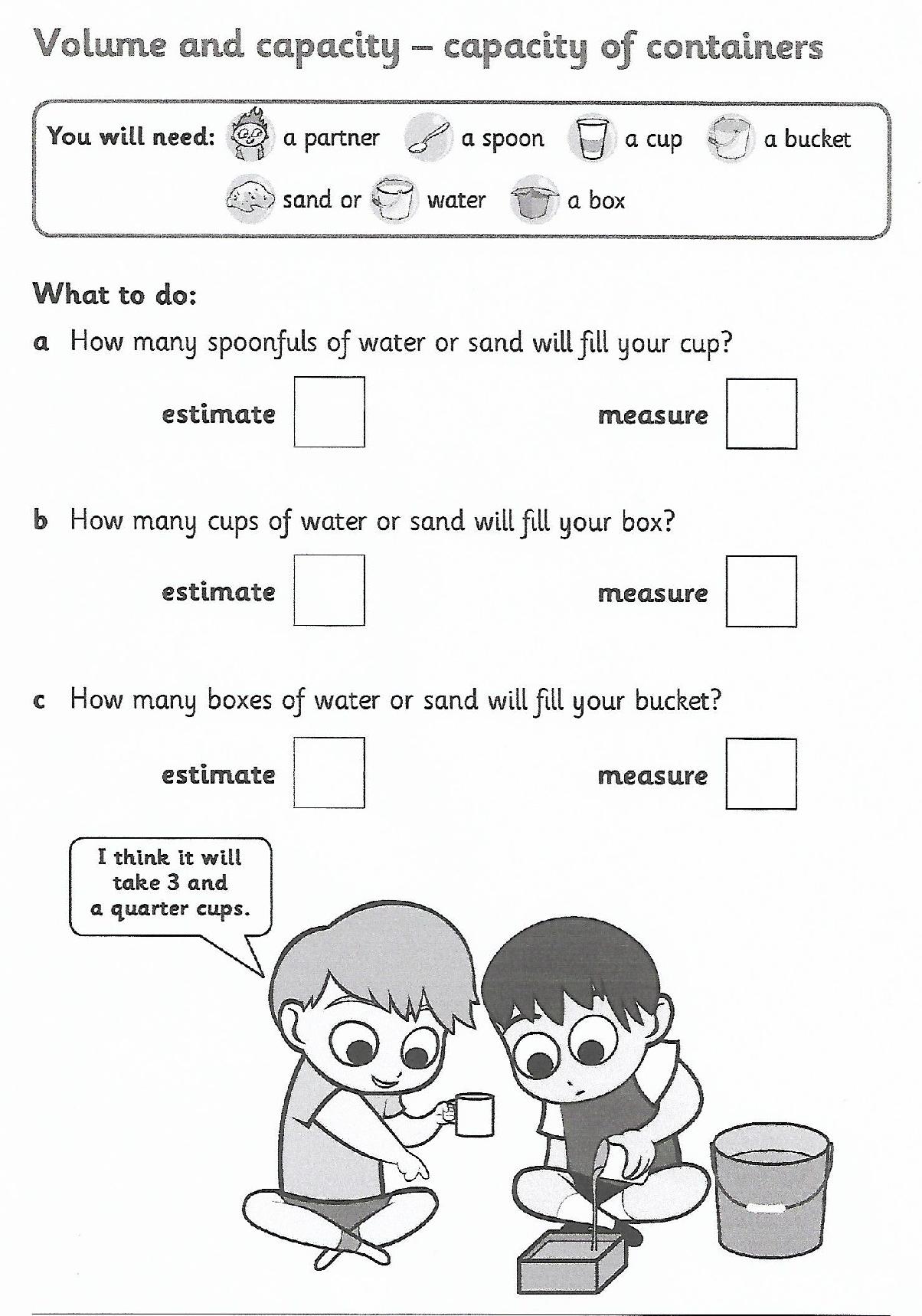 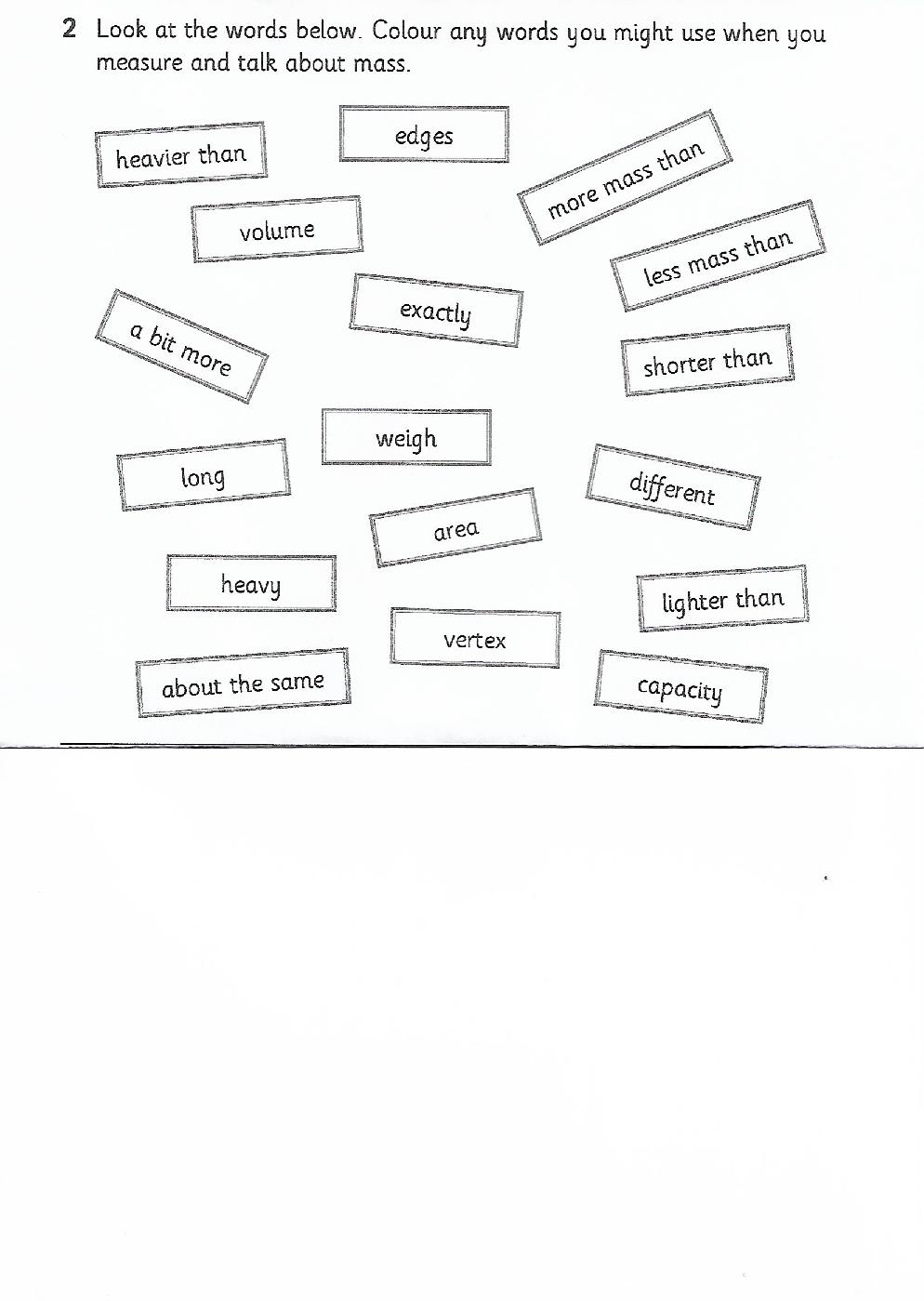 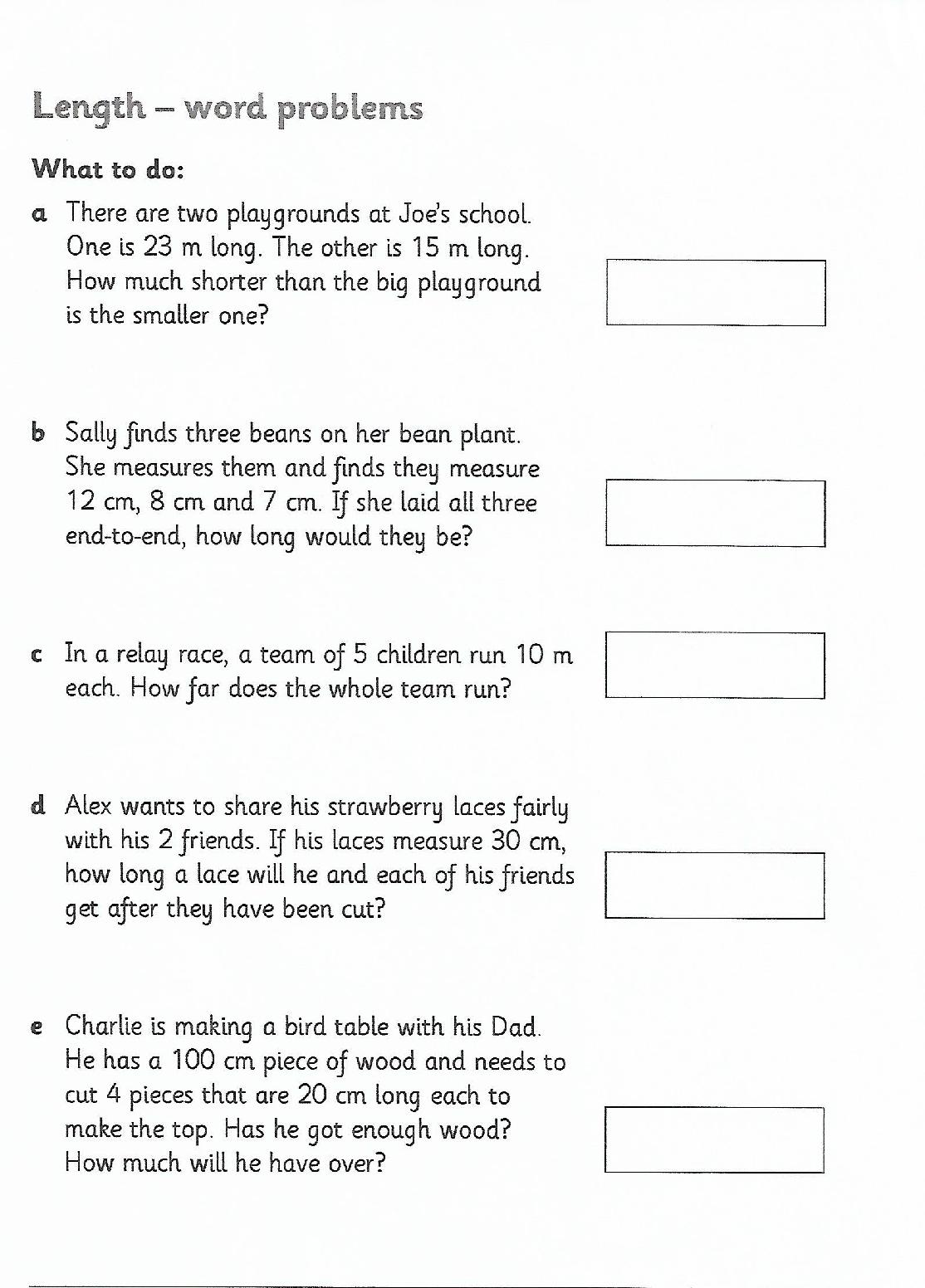 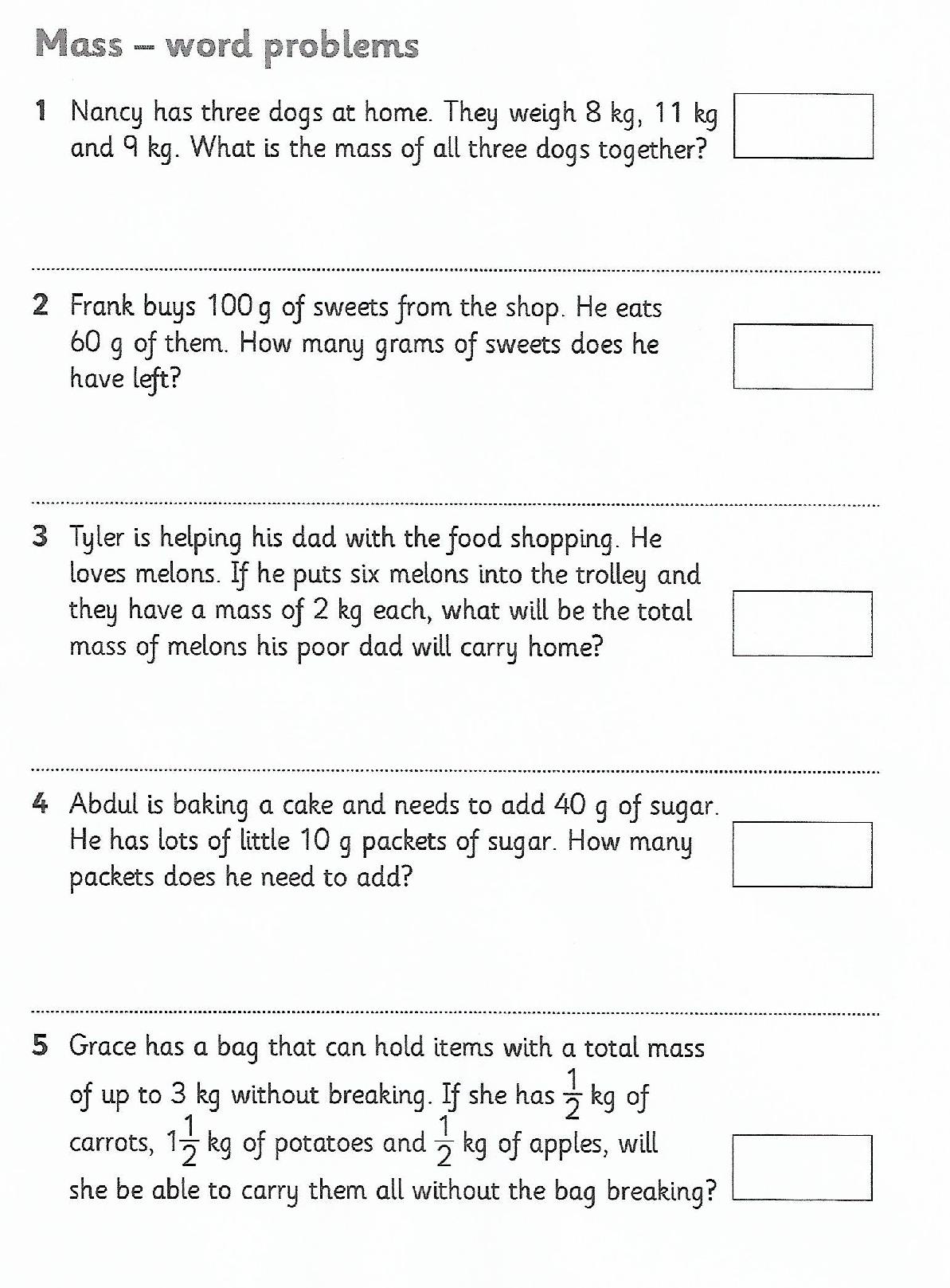 WEEK COMMENCING: 11/05/20WEEK COMMENCING: 11/05/20HOME ACTIVITIESCLASS 2CPlease continue with the Africa activities too.Do you fancy a trip to a safari park? You might see lots of animals that you would see in Kenya. Follow this link.Please continue with the Africa activities too.Do you fancy a trip to a safari park? You might see lots of animals that you would see in Kenya. Follow this link.Please continue with the Africa activities too.Do you fancy a trip to a safari park? You might see lots of animals that you would see in Kenya. Follow this link.For some art and creative activities click here. You can investigate colours, go on a texture treasure hunt or make a self-portrait using natural or recycled material. For some art and creative activities click here. You can investigate colours, go on a texture treasure hunt or make a self-portrait using natural or recycled material. HeightCreate a chart or table about the height of all the people in your home. Measure them in centimetres or metres. How many others ways could you measure someone? What might be the best way? 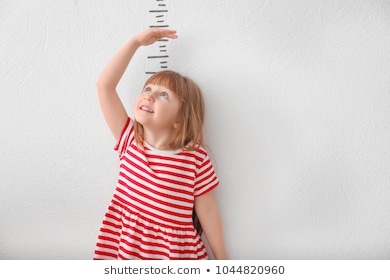 Write some sentences to describe what you have found out using the vocabulary below.Comparing your toys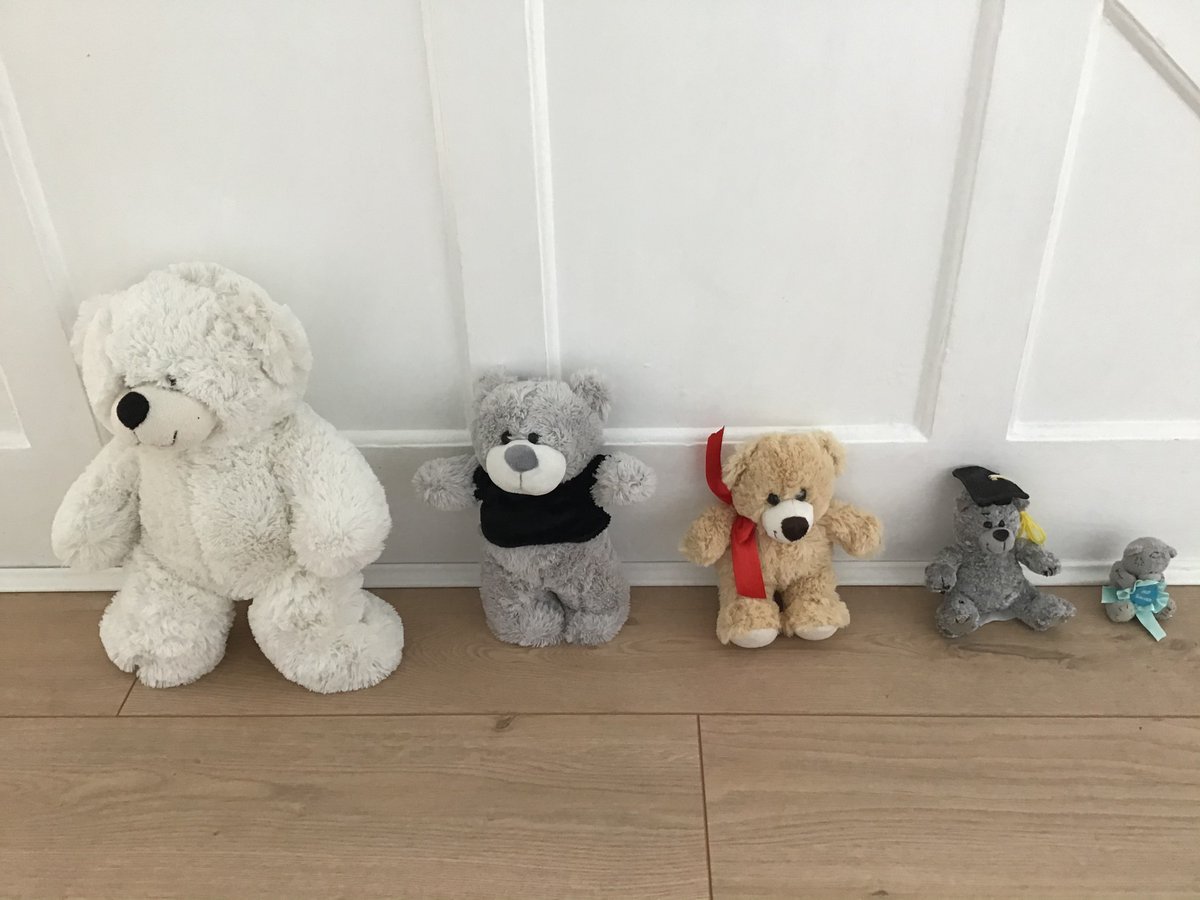 Can you order your toys thinking about their length and their weight? Can you order them by weight? Can you order them by length using a ruler or tape measure?Does the order change?Weighing scales For this activity you can use weighing scales, or you can hold the objects.Find different objects or foods around your home and compare their weight.Record what you find using greater (>) or less than (<) symbols. e.g. The remote weighs < the saucepan ORDraw your objects and label them. Could you help an adult bake or cook something and measure the ingredients? VocabularyTaller, tallest, smaller, smallest, heavier, heaviest, lighter, lightest. Continue to read every day!You can find some of the books we have in school as e-books here.VocabularyTaller, tallest, smaller, smallest, heavier, heaviest, lighter, lightest. Measurement      Continue to read every day!You can find some of the books we have in school as e-books here.ICTYou all have your log-ins; they are in the front of your Reading Record.  Mathletics – Measures Length & temperatureComplete the activities set on Mathletics that focus on measures length and temperature.Education City - MeasuresI have selected a variety of SPaG related activities to carry out on Education City.Weight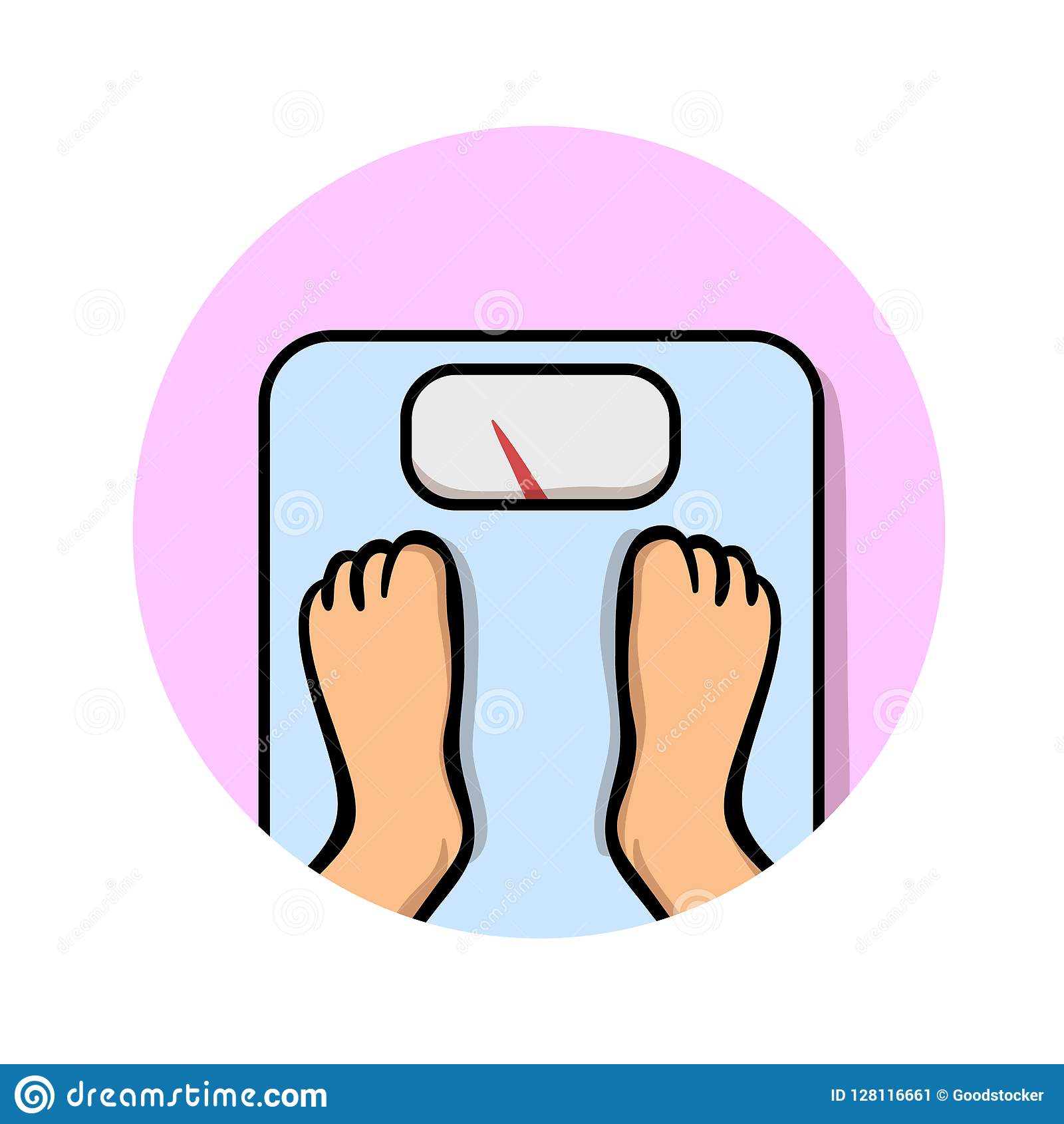 Create a chart or table about the weight of all the people in your home. Think about the units you are recording the results in. Do you notice any patterns with the height and weight of people?Write some sentences to describe what you have found out using the vocabulary above. Investigation time!True or falseBig things are always heavy.Small things are always light.Find things around your home and investigate the statements. Record what you find and explain whether the statements are true or false. Find a resource below to help. PersonHeight (Centimetres or metres)PersonWeight (Kilograms)Draw or write something in each boxDraw or write something in each boxBig and heavyBig and lightSmall and heavySmall and lightWhat have I found out? What have I found out? 